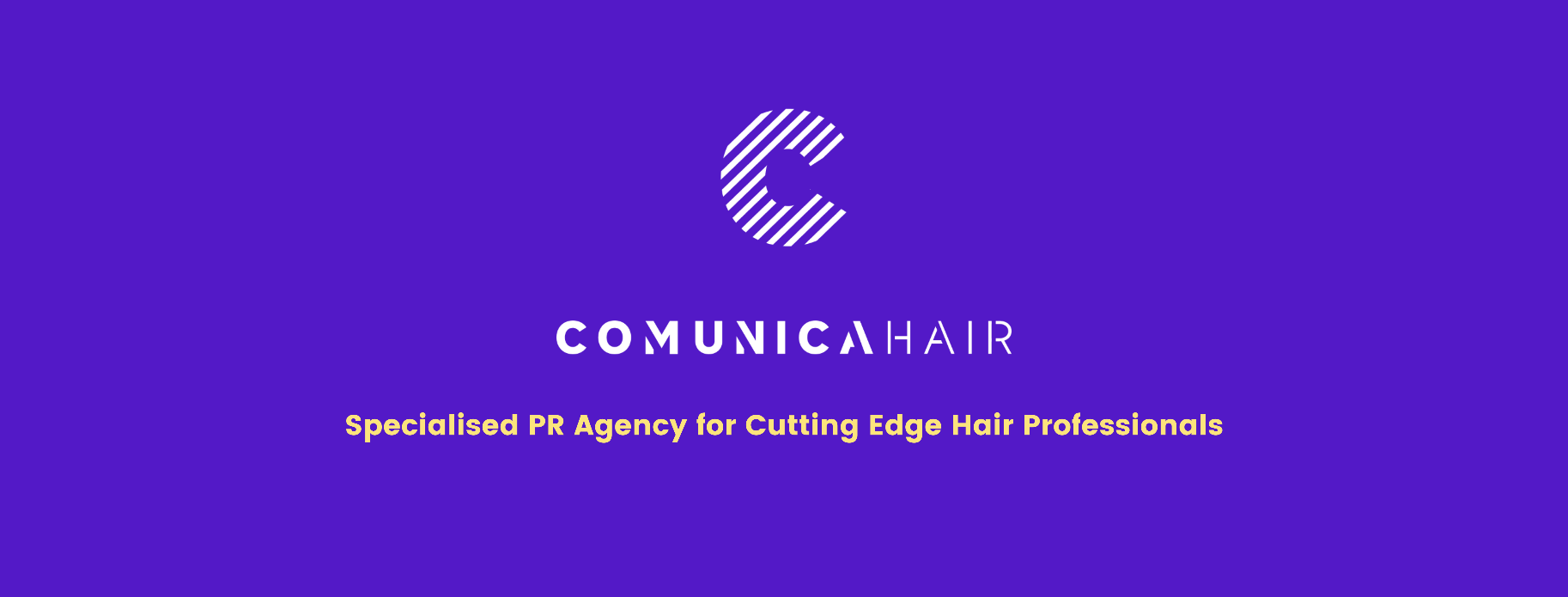 Para más información, por favor contacta con Marta de Paco móvil o         +34 670 780 664 y por email 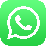 press@comunicahair.comImportante: Estas imágenes solo están disponibles para contenido editorial y redes sociales.Los créditos deben ser incluidos.Se espera la notificación de su publicación.ALAZNE MONTERO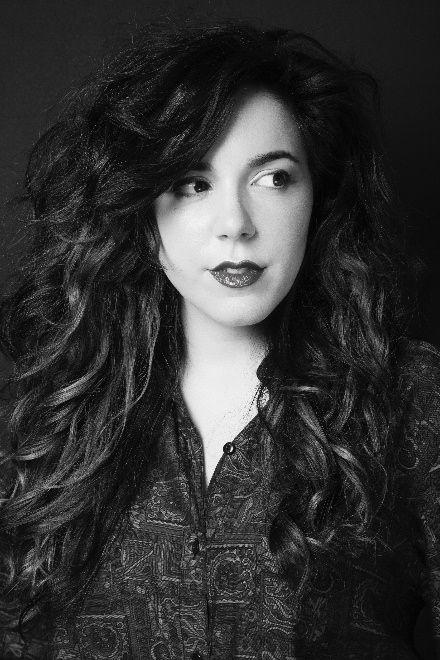 SPECTRUM Collection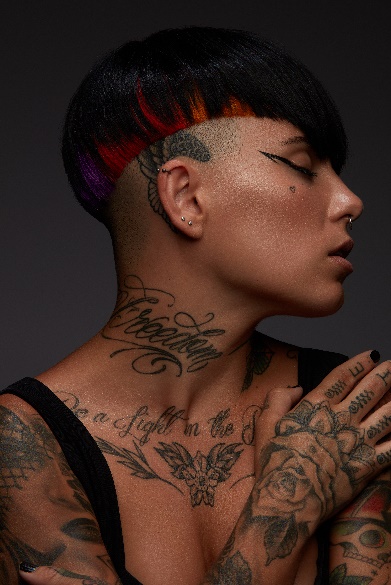 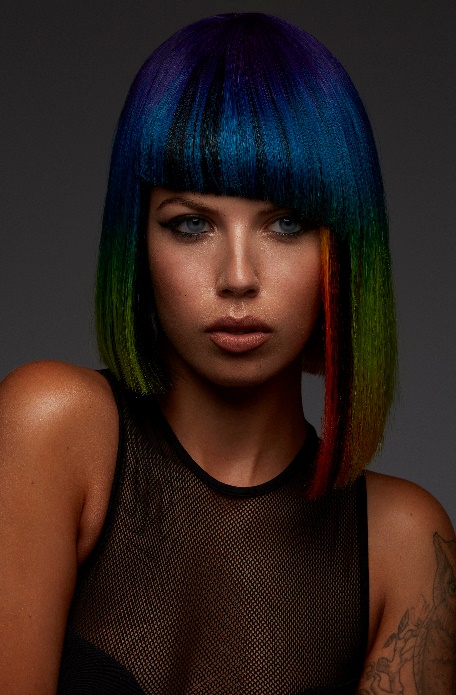 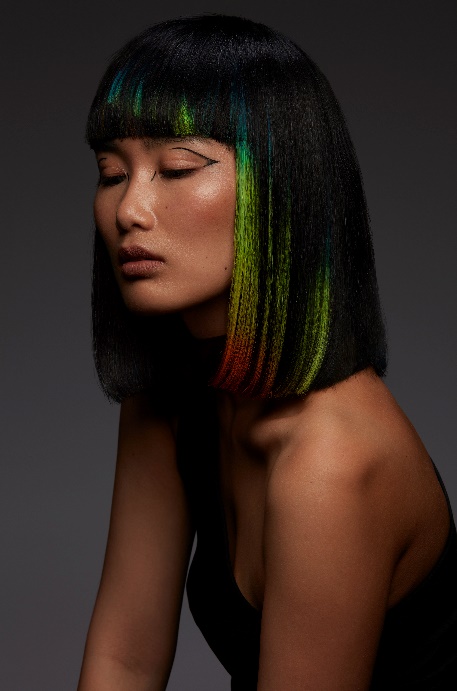 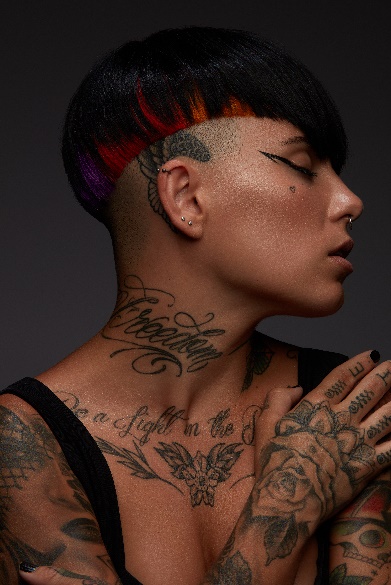 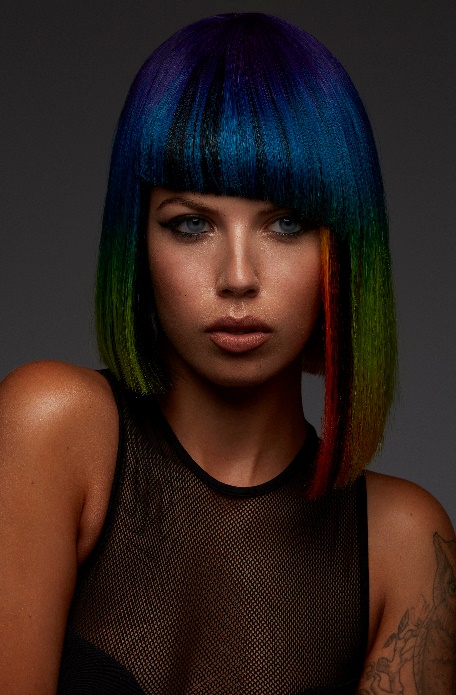 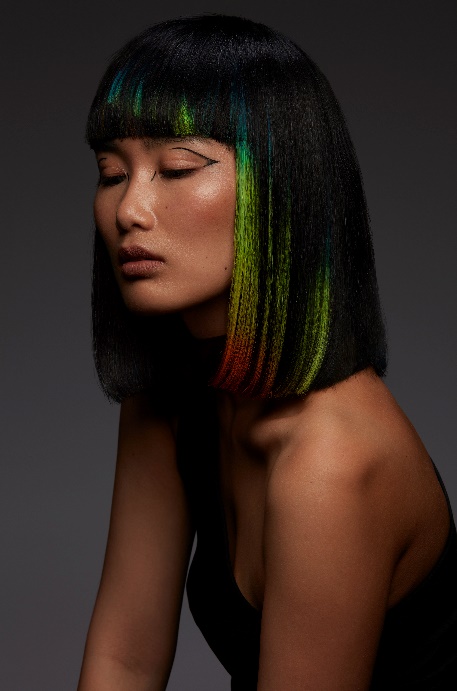 Peluquería: Alazne Montero | @alaznemonteroPeluquería Instagram: @furundarenapelukerakFotografía: Joao Ngalia | @joaongaliaRetouche: Joao Ngalia | @joaongaliaMaquillaje: Alba Herrera | @albaherrera.muahEstilismo: Alazne Montero | @alaznemonteroModelos: Suvdae Batsuuri | @suvdae BiankaSzamosi | @bian_szHaizea Gómez | @haizeaxsAlba Herrera | @albaherrera.muahProductos: Goldwell | @goldwellpro_esALAZNE MONTEROSPECTRUM Collection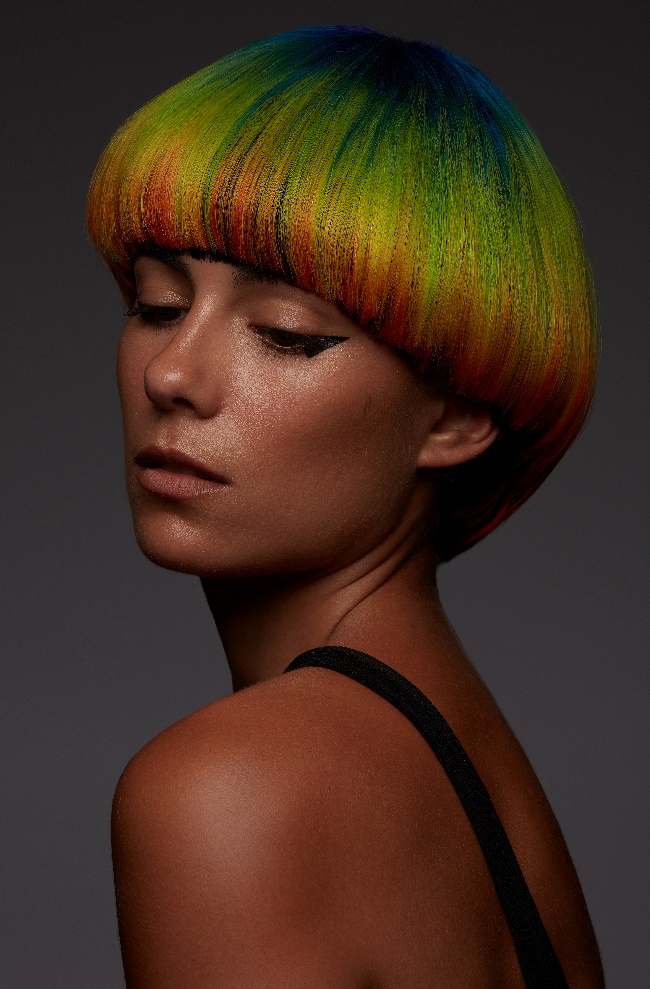 La colección ahonda en la dualidad del ser humano, en sus claros y oscuros. La claridad está representada por los colores del espectro de luz y la oscuridad está representada por el color negro. En los looks los elementos las diferentes disposiciones del color evocan cómo a veces la "oscuridad" lo cubre todo casi por completo. También cómo pueden convivir y complementarse o como la "luz" tiene a veces tanta fuerza, que puede con todo.El resultado de este juego de contrastes son cabellos intensos y sorprendentes que captan la singularidad de los juegos de luces y colores siempre con un acabado brillante.